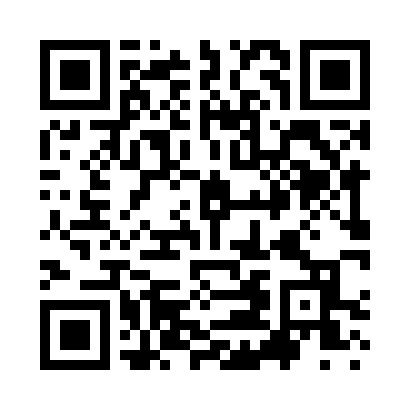 Prayer times for Adams Corner, Illinois, USAWed 1 May 2024 - Fri 31 May 2024High Latitude Method: Angle Based RulePrayer Calculation Method: Islamic Society of North AmericaAsar Calculation Method: ShafiPrayer times provided by https://www.salahtimes.comDateDayFajrSunriseDhuhrAsrMaghribIsha1Wed4:325:5312:484:377:439:052Thu4:305:5212:484:377:449:063Fri4:295:5112:484:377:459:084Sat4:275:5012:484:377:469:095Sun4:265:4912:484:387:479:106Mon4:245:4812:484:387:489:117Tue4:235:4612:474:387:499:138Wed4:225:4512:474:387:509:149Thu4:205:4412:474:387:519:1510Fri4:195:4312:474:397:529:1611Sat4:185:4212:474:397:539:1812Sun4:165:4212:474:397:549:1913Mon4:155:4112:474:397:549:2014Tue4:145:4012:474:407:559:2115Wed4:135:3912:474:407:569:2316Thu4:125:3812:474:407:579:2417Fri4:105:3712:474:407:589:2518Sat4:095:3612:474:407:599:2619Sun4:085:3612:484:418:009:2720Mon4:075:3512:484:418:019:2921Tue4:065:3412:484:418:019:3022Wed4:055:3412:484:418:029:3123Thu4:045:3312:484:428:039:3224Fri4:035:3212:484:428:049:3325Sat4:025:3212:484:428:059:3426Sun4:025:3112:484:428:059:3527Mon4:015:3112:484:428:069:3628Tue4:005:3012:484:438:079:3729Wed3:595:3012:484:438:089:3830Thu3:585:2912:494:438:089:3931Fri3:585:2912:494:438:099:40